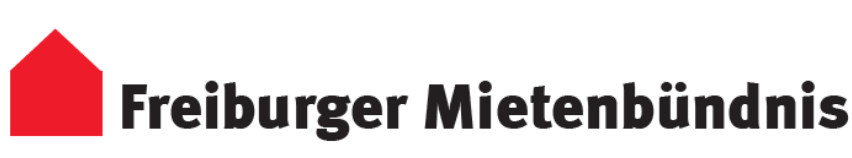 MIETERHÖHUNGEN AB 1.1.2020?Vieles deutet auf neue Mieterhöhungen hin. OB Horn hatte bis Ende dieses Jahres ein Mietenmoratorium verfügt. Das läuft jetzt aus.Das Freiburger Mietenbündnis hält weitere Mieterhöhungen aber für untragbar. Das Ende der Zumutbarkeit ist erreicht. Viele leiden schon jetzt unter den hohen Wohnkosten. Ein Stopp muss sein!Deshalb sammeln wir Unterschriften für einen Einwohnerantrag „5 Jahre Mietstopp bei der Stadtbau“. Der neue Gemeinderat ist gefordert, einen solchen Mietendeckel zu beschließen.Unterschreiben Sie bitte. Kommen Sie zu unserer Informationsveranstaltung am 14.10. um 17 Uhr ins Stadtteilbüro, Krozinger Str. 11 Gemeinsames Handeln kann die Mieten stoppen!https://www.mietenbuendnis-freiburg.de/c/o Prof. Dr. Günter Rausch, 07665/4474, profrausch@web.de